Québec Tech & Nature Challenge Crests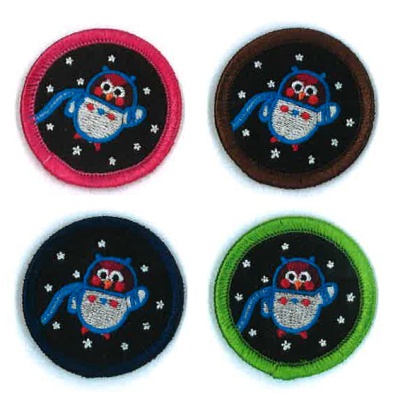 The province of Quebec is known for its science and innovation. Companies such as Bombardier and Ubisoft have put us on the map. The Québec Tech & Nature Challenge is a fun activity for all branches!Crests are $0.75 each. Please complete this form and email it to:qc-crests-ecussons@guidescanada.caDate:      Guider name:      Guider email address:      Unit/District/Area:      Please mail the crests to: (let us know if the crests will be picked up at the office)Name (if different from above):      Mailing Address:      Street:      City: Province:      Postal code:      PAYMENTWe will send you an invoice for the total amount including 5% GST, 9.975% QST and shipping costs. Payment is accepted by cheque or credit card. Cheques should be made out to: ‘GGC Québec Council’ and sent to: GGC-QC Provincial office, 100 boul. Alexis-Nihon, suite 270, Saint-Laurent, QC, H4M 2N7’If you would like to pay by credit card, please fill out the details below or phone us at 514-933-5839Écusson Québec Tech & NatureLe Québec est connu pour son science et innovation. Nous sommes partout reconnus pour les organismes comme Bombardier et Ubisoft et leurs accomplissements. Le défi Tech &Nature est une activité pour toutes les branches. Écussons Québec Tech & Nature sont $0.75 chacune* *plus taxes et frais d’expéditionS’il vous plaît complétez ce formulaire et l’envoyez par courriel à :qc-crests-ecussons@guidescanada.caDate :      Nom de la cheftaine :      Courriel :      Unité/Secteur :      S'il vous plaît envoyer les écusson à: (Faites-nous savoir si les écusson seront ramassés au bureau.)Nom: (si différente de ci-dessus)      Adresse postale:  Rue:       Ville:       	Province:       Code postal:       PAIEMENTNous vous ferons parvenir une facture pour le montant total dont 5% de TPS, TVQ 9,975% et frais d'expédition. Le paiement est accepté par chèque ou carte de crédit. Les chèques doivent être libellés à l'ordre: «GGC Conseil du Québec» et envoyés à: GGC-QC Bureau provinciale, 100 boul. Alexis-Nihon, bureau 270, Saint-Laurent, QC, H4M 2N7. Si vous souhaitez payer par carte de crédit, s'il vous plaît remplir les informations ci-dessous ou nous téléphoner au 514-933-5839.Number of Spark badges:      Number of Brownie badges:      Rangers have their choice of colour # of badgesNumber of Guide badges:      Number of Pathfinder badges:      Pink:    Brown: Blue:    Green:  Payment by credit card:credit card number:Visa:    Mastercard: Name on card:Expiry Date   /    Nombre d’écussons Spark (rose):      Nombre d’écussons Brownie (brun):      Les Rangers on le choix de couleur # D’écussons : Nombre d’écussons Guide (bleu):      Nombre d’écussons Pathfinder (vert):      Rose   Brun Bleu     Vert Carte de crédit:Numero:Numero:Visa      Mastercard Nom:date d'expiration:  /  